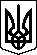 ІРКЛІЇВСЬКА  СІЛЬСЬКА  РАДА ЗОЛОТОНІСЬКОГО РАЙОНУ ЧЕРКАСЬКОЇ ОБЛАСТІВИКОНАВЧИЙ КОМІТЕТР І Ш Е Н Н Я22.02.2023                  						                           № 34                                      c. ІркліївПро роботу адміністративної комісії при виконавчому комітеті за 2022 рік 
         Відповідно до підпункту «б» частини 4 статті 38 Закону України «Про місцеве самоврядування в Україні», заслухавши інформацію секретаря адміністративної комісії при виконавчому комітеті сільської ради про роботу адміністративної комісії за 2022 рік, виконавчий комітет Іркліївської сільської ради ВИРІШИВ:1. Інформацію секретаря адміністративної комісії при виконавчому комітеті про роботу адміністративної комісії за 2022 рік взяти до відома (додаток). 2. Адміністративній комісії сільської ради: 1) дотримуватись вимог законодавства щодо своєчасного розгляду справ про адміністративні правопорушення та винесення постанов, а також забезпечення виконання даних постанов; 2) вживати заходів з інформаційної та роз’яснювальної роботи серед населення громади з питань, які належать до функцій комісії, відповідно до чинного законодавства. 3. Контроль за виконанням  рішення покласти на сільського голову Анатолія ПИСАРЕНКА.Сільський голова                                                             Анатолій ПИСАРЕНКО  Додатокдо рішення виконавчого комітетувід 22.02.2023 № 34Інформаційна довідка про роботу адміністративної комісії при виконавчому комітеті за 2022 рік
          Адміністративна комісія при виконавчому комітеті Іркліївської сільської ради створена з метою розгляду протоколів про адміністративні порушення у межах компетенції, визначеної статтею 218 Кодексу України про адміністративні правопорушення. Засідання комісії відбуваються в міру надходження адміністративних протоколів. Протягом 2022 року відбулося 17 засідань комісій, на яких розглянуто 9 протоколів про адміністративні правопорушення:   6 протоколів за статтею 156 КУпАП «Порушення правил торгівлі пивом, алкогольними, слабоалкогольними напоями, тютюновими виробами, електронними сигаретами та рідинами, що використовуються в електронних сигаретах, пристроями для споживання тютюнових виробів без їх згорання»	1 справу передано на розгляд трудового колективу для застосування заходів громадського впливу;	за 1 справою закрито провадження у зв’язку із закінченням строків притягнення до адміністративної відповідальності;	1 справу повернуто для подальшого розгляду за підвідомчістю;	3 справи  повернуто у зв’язку з тим, що їх складено з порушенням вимог чинного законодавства. 1 протокол за статтею 186 КУпАП «Самоуправство»	До правопорушника застосовано захід впливу у вигляді попередження.1 протокол за статтею 154 КУпАП «Порушення правил утримання собак і котів»	Провадження у справі закрито у зв’язку із закінченням строків притягнення до адміністративної відповідальності.1 протокол за статтею 183 КУпАП «Завідомо неправдивий виклик спеціальних служб»Накладено адміністративне стягнення у розмірі п’ятдесяти неоподатковуваних мінімумів доходів громадян (850 грн).  За результатами розгляду протоколів винесено 18 постанов.Секретар адміністративної комісії                                          Світлана ЛУТ